ЧЕРКАСЬКА ОБЛАСНА РАДАГОЛОВАР О З П О Р Я Д Ж Е Н Н Я06.10.2020                                                                                        № 418-рПро нагородження Почесноюграмотою Черкаської обласної радиВідповідно до статті 55 Закону України «Про місцеве самоврядування
в Україні», рішення обласної ради від 25.03.2016 № 4-32/VІІ «Про Почесну грамоту Черкаської обласної ради» (зі змінами):1. Нагородити Почесною грамотою Черкаської обласної ради:за вагомий особистий внесок у розвиток галузі охорони здоров’я, багаторічну сумлінну працю, високий професіоналізм та з нагоди ювілеюза вагомий особистий внесок у розвиток місцевого самоврядування регіону, багаторічну сумлінну працю, активну життєву позицію та з нагоди ювілеюза вагомий внесок у становлення системи технічного регулювання
в області, сумлінну працю, високий професіоналізм та з нагоди Дня працівників стандартизації та метрології:за вагомий внесок у підготовку молодшого персоналу для підрозділів охорони державного кордону, вірність прикордонним традиціям та Військовій присязі, активну життєву позицію та з нагоди Дня захисника України:за вагомий особистий внесок у розвиток галузі охорони здоров’я, багаторічну сумлінну працю, високий професіоналізм та з нагоди 65-річчя
від дня народження2. Контроль за виконанням розпорядження покласти на керівника секретаріату обласної ради ПАНІЩЕВА Б.Є. та організаційний відділ виконавчого апарату обласної ради.Голова										А. ПІДГОРНИЙБІЛОУСНіну Василівну–фельдшера інформаційно-аналітичного відділу КНП «Катеринопільська центральна районна лікарня»;ВОРОБЙОВУОлену Олегівну–керуючого справами Кам’янської районної ради;ЗАХАРЧЕНКАВячеслава Борисовича–начальника відділу з підтвердження оцінки відповідності продукції та послуг ДП «Черкасистандартметрологія»;КАРДАШАГригорія Андрійовича–провідного інженера з метрології
науково-технічного відділу повірки
і калібрування засобів вимірювальної техніки теплотехнічних та електричних величин ДП «Черкасистандартметрологія»;ПАРХОМЕНКОТетяну Борисівну–інженера з метрології 1 категорії відділу повірки засобів вимірювальної техніки м. Умань ДП «Черкасистандартметрологія»;САВЧЕНКОМайю Алімівну–провідного бактеріолога випробувальної лабораторії харчової продукції
та продукції легкої промисловості
ДП «Черкасистандартметрологія»;ДІДЕНКООлену Миколаївну–старшого техніка (Гарт-7) групи інформаційних систем центру зв’язку та інформаційних систем Головного центру підготовки особового складу Державної прикордонної служби України                імені генерал-майора Ігоря Момота, прапорщика;КУРДУНАДмитра Сергійовича–старшого офіцера відділення психологічного забезпечення відділу соціально-гуманітарного
та морально-психологічного забезпечення Головного центру підготовки особового складу Державної прикордонної служби України
імені генерал-майора Ігоря Момота, старшого лейтенанта;МІНЯЙЛАЮрія Сергійовича–техніка – водія першої автомобільної секції другої групи з експлуатації і ремонту автомобільної та бронетанкової техніки відділення технічного забезпечення Головного центру підготовки особового складу Державної прикордонної служби України імені генерал-майора Ігоря Момота, старшину;ЛОМАКІНУКатерину Яківну–завідувача поліклініки КНП «Катеринопільська центральна районна лікарня».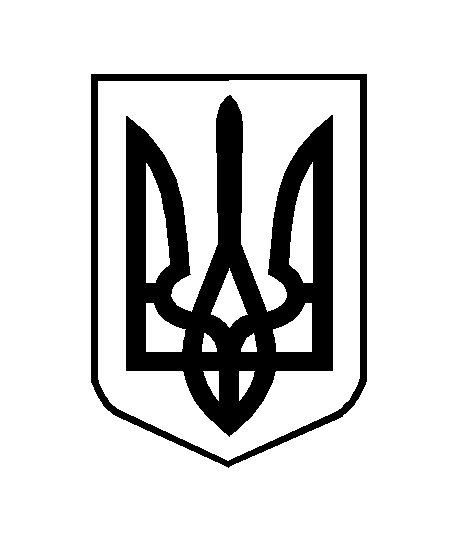 